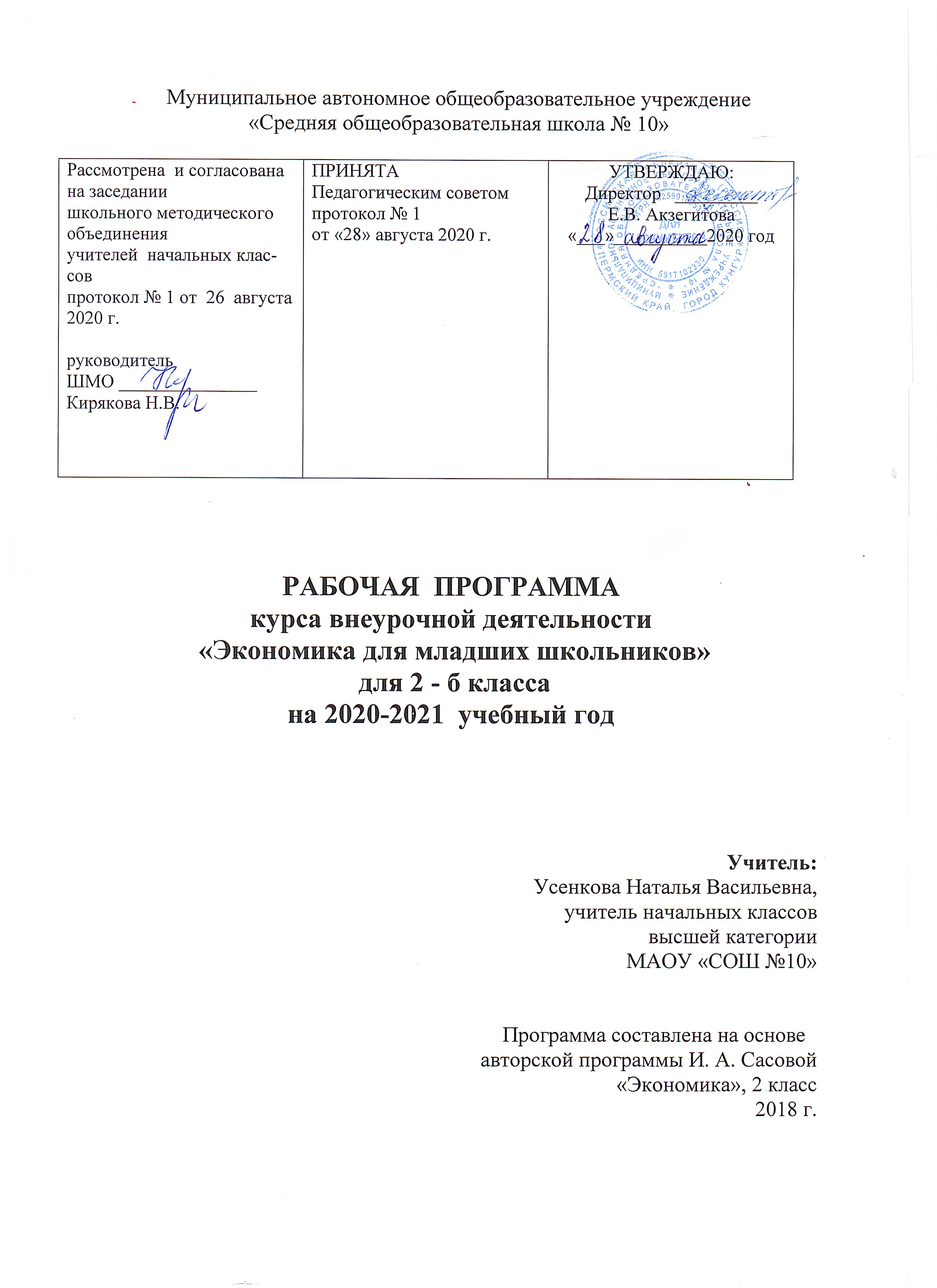  I.  Пояснительная записка к рабочей программе по курсу «Экономика для младших школьников»Одной из важнейших потребностей современной школы является воспитание делового человека, личности с развитым экономическим мышлением, готовой к жизни и хозяйственной деятельности в условиях рыночных отношений. Если раньше экономические проблемы искусственно отодвигались от школьника и он порою до окончания школы оставался в стороне от них, то сегодня жизнь настоятельно требует, чтобы даже ученик начальной школы знал, что такое потребности и ограниченность возможностей их удовлетворения; умел делать выбор; представлял назначение денег; понимал, из чего складывается бюджет семьи и школы, что такое цена товара и от чего она зависит, как создаётся богатство и каковы его источники. Цель: формирование элементарных экономических представлений, необходимых в практической деятельности, и начала экономической культуры. Задачи: - формирование у учащихся представления об экономике как сфере деятельности человека, связанной с проблемой удовлетворения потребностей с учётом ограниченности возможностей; - освоение простейших приёмов выбора; - овладение элементарными экономическими расчётами; - воспитание бережливости, аккуратности, ответственности за порученное дело; умение доводить начатое дело до конца; рационально использовать различные ресурсы; бережно относится к личному, семейному, школьному и другому имуществу.  Программа составлена на основе федерального компонента государственного стандарта общего образования по обществознанию (включая экономику), утвержденного приказом Минобразования России №1089 от 05.03.04. Данная программа расширяет и конкретизирует содержание предметных тем образовательного стандарта, дает распределение учебных часов по разделам курса и последовательность изучении тем с учетом межпредметных и внутрипредметных связей, логики учебного процесса школы с углубленным изучением экономики, возрастных и психологических особенностей учащихся, определяет набор практических работ, необходимых для формирования экономического мышления. При разработке программ были использованы программные материалы под редакцией И.А. Сасовой, И.В. Липсица, С.И. Иванова, МЭШ. Программно-методическое обеспечение: Сасова И.А., Землянская Е.Н. Экономика 2 класс: Тетрадь творческих заданий. – М.: Вита-Пресс, 2017г. Сасова И.А., Землянская Е.Н. Экономика для младших школьников. 2 класс: Пособие для учителя. – М.: Вита-Пресс,  2017г. II. Общая характеристика учебного курса  Первая ступень экономического образования - экономика для начальной школы ориентирована на подготовку младших школьников к жизни в новых экономических условиях. При разработке программы в качестве исходных положений были приняты следующие: мышление младших школьников носит конкретный характер, поэтому за основу берутся те понятия и явления, с которыми дети не раз встречались в жизни; для активизации процесса обучения и воспитания используются различные методы (рассказ, тренинг, игра, разбор ситуаций, дискуссия, изобразительная деятельность и др.), включающие детей в конкретную обучающую деятельность;  содержание учебного экономического материала должно стать основой для дальнейшего изучения экономики в средней школе;  социально-экономические знания, получаемые школьниками, должны формировать гражданина и соответствовать нормам и правилам, принятым в цивилизованном обществе.  Полученные детьми знания позволяют уже в начальных классах включиться в экономическую жизнь семьи и школы. На начальной стадии обучения важно с помощью игр, решения простейших задач, разбора социально-экономических ситуаций, экскурсий по городу, на предприятия, магазины вводить детей в мир экономических понятий и категорий. Формируется представление о богатстве, воплощенном не только в денежном выражении, но и в сокровищах природы, искусства, результатах труда людей. Младшие школьники начинают осознавать зависимость благосостояния общества и человека от качества труда. Ребята познают значение природного богатства для человека, проникаются бережным отношениям к природе и всем видам ресурсов. III. Описание места курса  в учебном плане В соответствии с учебным планом школы на 2016-2017 учебный год рабочая программа составлена на 34 часа (1час в неделю), что соответствует часам отведенным авторами программы. Значительную помощь в овладении младшими школьниками экономическими понятиями оказывают межпредметные связи. Уроки экономики тесно связаны с русским языком, математикой, изобразительным искусством, окружающим миром. Решение задач и проблемных ситуаций с экономическим содержанием показывает прагматическую направленность экономических знаний. Математика: Решение математических задач с экономическим содержанием. Сравнение нескольких величин. Нахождение части от числа и числа по его части. Решение задач на сообразительность. Русский язык: Подготовка сообщений. Обогащение словарного запаса детей. Ведение словаря экономических терминов. Разгадывание ребусов, шарад и другие занимательные задания. Решение проблемных ситуаций. Изобразительное искусство: Выполнение творческих заданий в рисунке и чертеже. Раскраска. Конкурсные задания по рисунку на экономические темы. Эстетичное оформление творческих работ и сообщений. Окружающий мир: Экология родного края. Природные ресурсы. Потребности, необходимые для поддержания здоровья человека. Обычаи и жизнь народов разных стран. Города и страны. Курс экономики в начальной школе носит пропедевтический характер и подготавливает младших школьников к изучению экономического компонента предметов «Обществознание», «География», «Технология», «История», «Экономика» в основной школе. IV. Описание ценностных ориентиров содержания курса  Первая ступень экономического образования - экономика для начальной школы ориентирована на подготовку младших школьников к жизни в новых экономических условиях. В процессе экономического образования учащиеся получают представления о богатстве окружающего мира, воплощённом в природе, искусстве, результатах труда людей. Младшие школьники начинают осознавать зависимость благосостояния общества и человека, удовлетворения его потребностей от уровня образования, от качества труда, познают значение природных богатств для человека, проникаются бережным отношением к природе и всем видам ресурсов, подходят к пониманию роли денег как оценки результата труда людей. V. Личностные, метапредметные и предметные результаты освоения курса  Этот курс обеспечивает формирование личностных универсальных действий: социально-личностное развитие обучающегося, т.е. формирование ценностных установок, качеств, личностных ресурсов, выявление потребностей и мотивов, которые определяют поведение человека в ситуации выбора в дальнейшем;  поведенческий и ценностно-смысловой аспекты будущей профессиональной карьеры человека, т.е. детерминирующие способы заработка и расходования денег;  гражданское становление человека – как гражданин демократической страны может (и должен) высказывать свое мнение и влиять на решение многих вопросов развития общества, включая экономические; развитие человека как ЛИЧНОСТИ включает в себя умение брать на себя ответственность, сопоставлять свои желания и возможности, стремление к сотрудничеству и, в конечном итоге, - достижение собственной цели; осознание важности образования в сегодняшней и завтрашней жизни.Регулятивные универсальные учебные действия.  В процессе экономического воспитания у младших школьников вырабатываются умения, присущие любому виду деятельности. Это планирование, организация, контроль, экономия времени, рациональные приемы учебной и внеклассной деятельности. Сущность этих умений проявляется в самоорганизации и в саморегуляции деятельности. Единство всех компонентов (знания, распределение и переключение внимания, навыки восприятия, мышления, самоконтроля и др.) в структуре умения определяется взаимодействием цели (представления о возможном конечном результате деятельности) и условий. Познавательные универсальные учебные действия. За период обучения в начальных классах у учащихся расширяется круг экономических понятий, меняется качество их усвоения - понятия становятся более полными и точными. В младшем школьном возрасте учащиеся усваивают экономические знания на общенаучном уровне, т.е. в виде представлений, которые при определенных условиях переходят в понятия. Понятия отражают существенные признаки (свойства, стороны) вещей, явлений окружающей действительности, фиксируют результат обобщения этих признаков. Поэтому понятие - важнейший элемент системы научных знаний. Обучающийся научится: осуществлять поиск необходимой информации для выполнения учебных заданий с использованием учебной литературы, энциклопедий, справочников (включая электронные, цифровые), в открытом информационном пространстве,в том числе контролируемом пространстве Интернета; осуществлять запись (фиксацию) выборочной информации об окружающем мире и о себе самом, в том числе с помощью инструментов ИКТ; использовать знаково-символические средства, в том числе модели (включая виртуальные) и схемы (включая концептуальные) для решения задач; строить сообщения в устной и письменной форме; основам смыслового восприятия художественных и познавательных текстов, выделять существенную информацию из сообщений разных видов (в первую очередь текстов); осуществлять анализ объектов с выделением существенных и несущественных признаков; осуществлять синтез как составление целого из частей; проводить сравнение, сериацию и классификацию по заданным критериям; устанавливать причинно-следственные связи в изучаемом круге явлений; строить рассуждения в форме связи простых суждений об объекте, его строении, свойствах и связях; обобщать, т. е. осуществлять генерализацию и выведение общности для целого ряда или класса единичных объектов на основе выделения сущностной связи; осуществлять подведение под понятие на основе распознавания объектов, выделения существенных признаков и их синтеза; устанавливать аналогии.Обучающийся получит возможность научиться: осуществлять расширенный поиск информации с использованием ресурсов библиотек и Интернета; записывать, фиксировать экономическую информацию с помощью инструментов ИКТ; осознанно и произвольно строить сообщения в устной и письменной форме;осуществлять сравнение, сериацию и классификацию, самостоятельно выбирая основания и критерии для указанных логических операций; строить логическое рассуждение, включающее установление причинно-следственных связей; Коммуникативные универсальные учебные действия. Обучающийся научится: адекватно использовать коммуникативные, прежде всего речевые, средства для решения различных коммуникативных задач, строить монологическое высказывание (в том числе сопровождая его аудиовизуальной поддержкой), владеть диалогической формой коммуникации, используя в том числе средства и инструменты ИКТ; допускать возможность существования у людей различных точек зрения, в том числе не совпадающих с его собственной, и ориентироваться на позицию партнёра в общении и взаимодействии; учитывать разные мнения и стремиться к координации различных позиций в сотрудничестве; формулировать собственное мнение и позицию; договариваться и приходить к общему решению в совместной деятельности, в том числе в ситуации столкновения интересов; ·строить понятные для партнёра высказывания, учитывающие, что партнёр знает и видит, а что нет; задавать вопросы; контролировать действия партнёра; использовать речь для регуляции своего действия; адекватно использовать речевые средства для решения различных коммуникативных задач, строить монологическое высказывание, владеть диалогической формой речи. Обучающийся получит возможность научиться: учитывать и координировать в сотрудничестве позиции других людей, отличные от собственной; учитывать разные мнения и интересы и обосновывать собственную позицию; понимать относительность мнений и подходов к решению проблемы; аргументировать свою позицию и координировать её с позициями партнёров в сотрудничестве при выработке общего решения в совместной деятельности; продуктивно содействовать разрешению конфликтов на основе учёта интересов и позиций всех участников; с учётом целей коммуникации достаточно точно, последовательно и полно передавать партнёру необходимую информацию как ориентир для построения действия; задавать вопросы, необходимые для организации собственной деятельности и сотрудничества с партнёром; осуществлять взаимный контроль и оказывать в сотрудничестве необходимую взаимопомощь; адекватно использовать речь для планирования и регуляции своей деятельности.  В результате изучения курса «Экономика» выпускники начальной школы получат возможность получить базовые знания о личной, семейной экономике; узнать значение основных экономических понятий, с которыми дети сталкиваются в повседневной жизни. Младшие школьники ознакомятся с потребностями и ограниченными возможностями их удовлетворения, необходимостью выбора, обучатся простейшим навыкам потребителя.  Выпускники получат возможность осознать зависимость благосостояния общества и человека, удовлетворения его потребностей от качества труда. Ребята познают значение природных богатств для человека, проникнутся бережным отношением людей к природе и всем видам ресурсов.  Младшие школьники получат элементарные представления о потребностях, о видах собственности, семейных доходах и расходах, разумных тратах, карманных деньгах и рациональном их расходовании, стоимости школьного имущества, учебников, расходов на ремонт здания школы, её оборудования и т.д..Обучающийся научится: • анализировать свои потребности, выделять жизненно важные потребности; • определять источники удовлетворения жизненно важных потребностей; • пользоваться деньгами; • определять источники доходов и расходов; • объяснять значение труда в удовлетворении потребностей; • совершать элементарные покупки в магазине; • анализировать возможности домашнего, местного хозяйства в удовлетворении потребностей людей. • решать простейшие экономические задачи; • экономно и бережно относиться к школьному имуществу, ресурсам, в частности времени; • систематизировать ранее полученную экономическую информацию; • использовать различные справочные издания (словари, энциклопедии, включая компьютерные) с целью поиска познавательной информации, ответов на вопросы, объяснений, для создания собственных устных или письменных высказываний. Обучающийся получит возможность научиться: • осознавать себя гражданином, будущим работником, участником социально-экономических проблем региона, школы, семьи; • работать в коллективе, проявлять взаимопомощь, осуществлять обоснованный выбор и отвечать за последствия этого выбора; • проявлять уважение и готовность выполнять совместно установленные договорённости и правила, в том числе правила общения со взрослыми и сверстниками в официальной обстановке, участвовать в коллективной коммуникативной деятельности в информационной образовательной среде; • определять общую цель в совместной деятельности и пути её достижения, договариваться о распределении функций и ролей, осуществлять взаимный контроль в совместной деятельности, адекватно оценивать собственное поведение и поведение окружающих. • проектировать и выполнять проект, предусматриваемый удовлетворение определённой потребности, рациональное использование ресурсов, необходимость выбора. VI. Содержание курса  1. Проблема выбора 8 ч Возможности удовлетворения потребностей. Ограниченность ресурсов. Ограниченность времени. Выбор. Выгодный вариант. Без чего человеку не обойтись? «Хочу» и «могу».  Вещи первой необходимости в доме. 2. Деньги 7 ч Что такое деньги? Их происхождение. Зачем нужны деньги. Потребность людей в деньгах. Деньги в семье. Где и как хранят деньги. Деньги в разных странах. 3. Доходы и расходы 10ч Доходы семьи. Твой вклад в доходы семьи. Доходы предприятий и государств. Расходы семьи. Расходы предприятий и государств. Что сколько стоит? Бюджет. Что значит экономить. Как важно вести учёт доходов и расходов. 4. Покупатель и продавец 9ч Покупатель. Продавец. Где покупают товары. Почему цены разные. Конкуренция. Мы идём за покупками. Игра «Магазин». Урок - игра «Экономическое поле чудес». 

Календарно - тематическое планирование   (34 часа)№п/п№п/пТемаОсновные виды учебной деятельностиобучающихсяРаздел1. Проблема  выбораРаздел1. Проблема  выбораРаздел1. Проблема  выбора1.Возможности удовлетворения потребностей.Предметные: рассматривают понятия «хочу» и «могу»,формируют сознание невозможности удовлетворения всехпотребностейМетапредметныеРегулятивные: учитывать правила в планировании контроля  способа решения.Познавательные: строить речевое высказывание в устной и    письменной форме.Коммуникативные: учитывать разные мнения и стремиться к   координации различных позиций в сотрудничестве.Личностные: сформированность мотивации к обучению. Самостоятельность мышления. Заинтересованность в расширении и углублении  получаемых экономических знаний2.Ограниченность ресурсов.Предметные: формируется взгляд на экономику как нанауку об ограниченности ресурсов, решают простейшиематематические задачи с вопросом «Хватит ли?»;знакомятся с необходимостью распределения времени,соблюдения режима дняМетапредметные Регулятивные: учитывать правило в планировании иконтроле способа решения.Познавательные: добывать новые знания: извлекатьинформацию, представленную в разных формах.Коммуникативные: учитывать разные мнения.Личностные: владение коммуникативными умениями с целью реализации возможностей успешного сотрудничества с учителем и  учащимися класса при работе в парах3.Ограниченность времени.Предметные: формируется взгляд на экономику как нанауку об ограниченности ресурсов, решают простейшиематематические задачи с вопросом «Хватит ли?»;знакомятся с необходимостью распределения времени,соблюдения режима дняМетапредметные Регулятивные: учитывать правило в планировании иконтроле способа решения.Познавательные: добывать новые знания: извлекатьинформацию, представленную в разных формах.Коммуникативные: учитывать разные мнения.Личностные: владение коммуникативными умениями с целью реализации возможностей успешного сотрудничества с учителем и  учащимися класса при работе в парах4.Выбор.Предметные: рассматривают экономический смыслпонятия «выбор»,формируется взгляд на проблему выборакак основную задачу экономики; знакомятся с различнымивидами экономических критериев: быстрее, дешевле,меньший расход ресурсов и т.п.МетапредметныеРегулятивные: высказывать свою версию, пытатьсяпредлагать способ ее проверки (на основе продуктивныхзаданий).Познавательные: ориентироваться на разнообразие способоврешения задач.Коммуникативные: контролировать действие партнера.Личностные: Владение коммуникативными умениями с целью реализациивозможностей успешного сотрудничества с учителем иучащимися класса при работе в парах5.Выгодный вариантПредметные: рассматривают экономический смыслпонятия «выбор»,формируется взгляд на проблему выборакак основную задачу экономики; знакомятся с различнымивидами экономических критериев: быстрее, дешевле,меньший расход ресурсов и т.п.МетапредметныеРегулятивные: высказывать свою версию, пытатьсяпредлагать способ ее проверки (на основе продуктивныхзаданий).Познавательные: ориентироваться на разнообразие способоврешения задач.Коммуникативные: контролировать действие партнера.Личностные: Владение коммуникативными умениями с целью реализациивозможностей успешного сотрудничества с учителем иучащимися класса при работе в парах6.Без чего человеку не обойтись?Предметные: познают зависимость потребностей отситуации, учатся выделять главное, необходимое;формируют понятия об обоснованности желанияМетапредметныеПознавательные: понимание и принятие учебной задачи,поиск и нахождение способов ее решения.Регулятивные: осознавать способы действийКоммуникативные: учитывать разные мнения и стремиться ккоординации различных позиций в сотрудничестве.Личностные:Способность преодолевать трудности, доводить начатуюработу до ее завершения.7.«Хочу» и «могу»Предметные: познают зависимость потребностей отситуации, учатся выделять главное, необходимое;формируют понятия об обоснованности желанияМетапредметныеПознавательные: понимание и принятие учебной задачи,поиск и нахождение способов ее решения.Регулятивные: осознавать способы действийКоммуникативные: учитывать разные мнения и стремиться ккоординации различных позиций в сотрудничестве.Личностные:Способность преодолевать трудности, доводить начатуюработу до ее завершения.8.Вещи первой необходимости в доме.Предметные: рассматривают предметы в доме с точкизрения их необходимости, обязательности, желательности.Умение самостоятельно разбирать задание и выполнять егоМетапредметные:Понимание и принятие учебной задачи, поиск и нахождениеспособов ее решения.Личностные: Способность преодолевать трудности, доводить начатуюработу до ее завершения9.Проверочная  работа.Предметные: рассматривают предметы в доме с точкизрения их необходимости, обязательности, желательности.Умение самостоятельно разбирать задание и выполнять егоМетапредметные:Понимание и принятие учебной задачи, поиск и нахождениеспособов ее решения.Личностные: Способность преодолевать трудности, доводить начатуюработу до ее завершенияРаздел 2. Деньги.Раздел 2. Деньги.Раздел 2. Деньги.10.Что такое деньги, их происхождение.Предметные: знакомятся с происхождением денег, с ихосновными функциями; формируют личное отношение кним; знакомятся с понятием «экономические потребности» вденьгах;знакомятся с основными источниками доходов в семье,рассматривают основные направления семейных расходов;знакомятся с преимуществами и недостатками разныхспособ хранения и сбережения денег;знакомятся с бумажными деньгами и монетами различногодостоинства и разной государственной принадлежностиМетапредметныеРегулятивные: учитывать правило в планировании иконтроле способа решения.Познавательные: добывать новые знания: извлекатьинформацию, представленную в разных формах.Коммуникативные: учитывать разные мнения.Личностные:Владение коммуникативными умениями с целью реализациивозможностей успешного сотрудничества с учителем иучащимися класса при работе в парах11.Зачем нужны деньги.Предметные: знакомятся с происхождением денег, с ихосновными функциями; формируют личное отношение кним; знакомятся с понятием «экономические потребности» вденьгах;знакомятся с основными источниками доходов в семье,рассматривают основные направления семейных расходов;знакомятся с преимуществами и недостатками разныхспособ хранения и сбережения денег;знакомятся с бумажными деньгами и монетами различногодостоинства и разной государственной принадлежностиМетапредметныеРегулятивные: учитывать правило в планировании иконтроле способа решения.Познавательные: добывать новые знания: извлекатьинформацию, представленную в разных формах.Коммуникативные: учитывать разные мнения.Личностные:Владение коммуникативными умениями с целью реализациивозможностей успешного сотрудничества с учителем иучащимися класса при работе в парах12.Потребности людей в деньгах.Предметные: знакомятся с происхождением денег, с ихосновными функциями; формируют личное отношение кним; знакомятся с понятием «экономические потребности» вденьгах;знакомятся с основными источниками доходов в семье,рассматривают основные направления семейных расходов;знакомятся с преимуществами и недостатками разныхспособ хранения и сбережения денег;знакомятся с бумажными деньгами и монетами различногодостоинства и разной государственной принадлежностиМетапредметныеРегулятивные: учитывать правило в планировании иконтроле способа решения.Познавательные: добывать новые знания: извлекатьинформацию, представленную в разных формах.Коммуникативные: учитывать разные мнения.Личностные:Владение коммуникативными умениями с целью реализациивозможностей успешного сотрудничества с учителем иучащимися класса при работе в парах13.Деньги в семье.Предметные: знакомятся с происхождением денег, с ихосновными функциями; формируют личное отношение кним; знакомятся с понятием «экономические потребности» вденьгах;знакомятся с основными источниками доходов в семье,рассматривают основные направления семейных расходов;знакомятся с преимуществами и недостатками разныхспособ хранения и сбережения денег;знакомятся с бумажными деньгами и монетами различногодостоинства и разной государственной принадлежностиМетапредметныеРегулятивные: учитывать правило в планировании иконтроле способа решения.Познавательные: добывать новые знания: извлекатьинформацию, представленную в разных формах.Коммуникативные: учитывать разные мнения.Личностные:Владение коммуникативными умениями с целью реализациивозможностей успешного сотрудничества с учителем иучащимися класса при работе в парах14.Как и где хранят деньги.Предметные: знакомятся с происхождением денег, с ихосновными функциями; формируют личное отношение кним; знакомятся с понятием «экономические потребности» вденьгах;знакомятся с основными источниками доходов в семье,рассматривают основные направления семейных расходов;знакомятся с преимуществами и недостатками разныхспособ хранения и сбережения денег;знакомятся с бумажными деньгами и монетами различногодостоинства и разной государственной принадлежностиМетапредметныеРегулятивные: учитывать правило в планировании иконтроле способа решения.Познавательные: добывать новые знания: извлекатьинформацию, представленную в разных формах.Коммуникативные: учитывать разные мнения.Личностные:Владение коммуникативными умениями с целью реализациивозможностей успешного сотрудничества с учителем иучащимися класса при работе в парах15.Деньги в разных странах.Предметные: знакомятся с происхождением денег, с ихосновными функциями; формируют личное отношение кним; знакомятся с понятием «экономические потребности» вденьгах;знакомятся с основными источниками доходов в семье,рассматривают основные направления семейных расходов;знакомятся с преимуществами и недостатками разныхспособ хранения и сбережения денег;знакомятся с бумажными деньгами и монетами различногодостоинства и разной государственной принадлежностиМетапредметныеРегулятивные: учитывать правило в планировании иконтроле способа решения.Познавательные: добывать новые знания: извлекатьинформацию, представленную в разных формах.Коммуникативные: учитывать разные мнения.Личностные:Владение коммуникативными умениями с целью реализациивозможностей успешного сотрудничества с учителем иучащимися класса при работе в парах16.Проверочная  работа.Предметные: Умение выполнять работу самостоятельно.Метапредметные:Адекватное оценивание результатов своей деятельностиЛичностные:Способность преодолевать трудности, доводить начатуюработу до ее завершенияРаздел 3. Доходы и расходыРаздел 3. Доходы и расходыРаздел 3. Доходы и расходы17.Доходы семьиПредметные: знакомятся с понятиями «доход человека,семьи»; рассматривают различные источники доходов: оттруда, от собственности; рассматривают различныевозможности участия в формировании доходов типичнойсемьи; знакомятся с источниками формирования доходовпредприятияМетапредметныеРегулятивные: высказывать свою версию, пытатьсяпредлагать способ ее проверки (на основе продуктивных аданий).Познавательные: ориентироваться на разнообразие способоврешения задач.Коммуникативные: контролировать действие партнера.Личностные:Готовность использовать получаемую математическуюподготовку в учебной деятельности при решении практических задач, возникающих в повседневной жизни.18.Твой вклад в доход семьи.Предметные: знакомятся с понятиями «доход человека,семьи»; рассматривают различные источники доходов: оттруда, от собственности; рассматривают различныевозможности участия в формировании доходов типичнойсемьи; знакомятся с источниками формирования доходовпредприятияМетапредметныеРегулятивные: высказывать свою версию, пытатьсяпредлагать способ ее проверки (на основе продуктивных аданий).Познавательные: ориентироваться на разнообразие способоврешения задач.Коммуникативные: контролировать действие партнера.Личностные:Готовность использовать получаемую математическуюподготовку в учебной деятельности при решении практических задач, возникающих в повседневной жизни.19.Доходы предприятий и государства.Предметные: знакомятся с понятиями «доход человека,семьи»; рассматривают различные источники доходов: оттруда, от собственности; рассматривают различныевозможности участия в формировании доходов типичнойсемьи; знакомятся с источниками формирования доходовпредприятияМетапредметныеРегулятивные: высказывать свою версию, пытатьсяпредлагать способ ее проверки (на основе продуктивных аданий).Познавательные: ориентироваться на разнообразие способоврешения задач.Коммуникативные: контролировать действие партнера.Личностные:Готовность использовать получаемую математическуюподготовку в учебной деятельности при решении практических задач, возникающих в повседневной жизни.20.Расходы семьи.Предметные: знакомятся с основными статьями расходов всемье; рассматривают виды расходов предприятий иорганизаций, их влияние на экономику страны и каждогочеловекаМетапредметныеРегулятивные: учитывать правила в планировании иконтроле способа решения.Познавательные: добывать новые знания: извлекатьинформацию, представленную в разных формах (текст,таблица, схема, иллюстрация).Коммуникативные: контролировать действие партнераЛичностные: Готовность использовать получаемую математическуюподготовку в учебной деятельности при решении практических задач, возникающих в повседневной жизни21.Расходы предприятий и государства.Предметные: знакомятся с основными статьями расходов всемье; рассматривают виды расходов предприятий иорганизаций, их влияние на экономику страны и каждогочеловекаМетапредметныеРегулятивные: учитывать правила в планировании иконтроле способа решения.Познавательные: добывать новые знания: извлекатьинформацию, представленную в разных формах (текст,таблица, схема, иллюстрация).Коммуникативные: контролировать действие партнераЛичностные: Готовность использовать получаемую математическуюподготовку в учебной деятельности при решении практических задач, возникающих в повседневной жизни22.Бюджет.Предметные: знакомятся с понятиями «стоимость товара»,«бюджет семьи», «бюджет предприятия», «бюджетгосударства», «экономия», «бережливость», «скупость»МетапредметныеРегулятивные: учитывать правило в планировании иконтроле способа решения.Познавательные: добывать новые знания: извлекатьинформацию, представленную в разных формах.Коммуникативные: учитывать разные мнения.Личностные:Владение коммуникативными умениями с целью реализациивозможностей успешного сотрудничества с учителем иучащимися класса при работе в парах23.Что значит экономить.Предметные: знакомятся с понятиями «стоимость товара»,«бюджет семьи», «бюджет предприятия», «бюджетгосударства», «экономия», «бережливость», «скупость»МетапредметныеРегулятивные: учитывать правило в планировании иконтроле способа решения.Познавательные: добывать новые знания: извлекатьинформацию, представленную в разных формах.Коммуникативные: учитывать разные мнения.Личностные:Владение коммуникативными умениями с целью реализациивозможностей успешного сотрудничества с учителем иучащимися класса при работе в парах24.Как важно вести учёт доходов и расходов.Предметные: закрепляют умения различать доходы ирасходы, рассматривают способы ведения учёта доходов ирасходов, учатся их сопоставлятьМетапредметные:Регулятивные: высказывать свою версию, пытатьсяпредлагать способ ее проверки (на основе продуктивныхзаданий).Познавательные: ориентироваться на разнообразие способоврешения задач.Коммуникативные: контролировать действие партнера.Личностные:Способность преодолевать трудности, доводить начатуюработу до ее завершения.25.Проверочная работа.Предметные: Умение выполнять работу самостоятельно.Метапредметные:Адекватное оценивание результатов своей деятельностиЛичностные:Способность преодолевать трудности, доводить начатуюработу до ее завершенияРаздел.4. Покупатель и продавец.Раздел.4. Покупатель и продавец.Раздел.4. Покупатель и продавец.26.Покупатель.Предметные: расширяют обыденное представление опокупателе, знакомятся с ограниченными возможностямипокупателя, их зависимостью от наличия товара иимеющихся денег; знакомятся с профессией продавца,включаются в выполнение деятельности продавца ипокупателя;МетапредметныеРегулятивные: учитывать правило в планировании иконтроле способов решения.Познавательные: осуществлять поиск необходимойинформации в специальной и учебной литературе длярешения задач.Коммуникативные: учитывать разные мнения.Личностные:Владение коммуникативными умениями с целью реализациивозможностей успешного сотрудничества с учителем иучащимися класса при работе в парах27.Продавец.Предметные: расширяют обыденное представление опокупателе, знакомятся с ограниченными возможностямипокупателя, их зависимостью от наличия товара иимеющихся денег; знакомятся с профессией продавца,включаются в выполнение деятельности продавца ипокупателя;МетапредметныеРегулятивные: учитывать правило в планировании иконтроле способов решения.Познавательные: осуществлять поиск необходимойинформации в специальной и учебной литературе длярешения задач.Коммуникативные: учитывать разные мнения.Личностные:Владение коммуникативными умениями с целью реализациивозможностей успешного сотрудничества с учителем иучащимися класса при работе в парах28.Где покупают товары.Предметные: знакомятся с необходимостью торговли, свозможными местами осуществления купли-продажитоваров и услуг; учатся сравнивать и анализировать цены натовары, знакомятся с механизмом ценообразования;знакомятся с понятием «конкуренция»Метапредметные:Регулятивные: высказывать свою версию, пытаться предлагать способ ее проверки (на основе продуктивныхзаданий).Познавательные: ориентироваться на разнообразие способоврешения задач.Коммуникативные: контролировать действие партнера.Личностные:Высказывать собственные суждения и давать имобоснование.Готовность использовать получаемую математическуюподготовку в учебной деятельности при решениипрактических задач, возникающих в повседневной жизни.29.Почему цены разные.Предметные: знакомятся с необходимостью торговли, свозможными местами осуществления купли-продажитоваров и услуг; учатся сравнивать и анализировать цены натовары, знакомятся с механизмом ценообразования;знакомятся с понятием «конкуренция»Метапредметные:Регулятивные: высказывать свою версию, пытаться предлагать способ ее проверки (на основе продуктивныхзаданий).Познавательные: ориентироваться на разнообразие способоврешения задач.Коммуникативные: контролировать действие партнера.Личностные:Высказывать собственные суждения и давать имобоснование.Готовность использовать получаемую математическуюподготовку в учебной деятельности при решениипрактических задач, возникающих в повседневной жизни.30.Конкуренция.Предметные: знакомятся с необходимостью торговли, свозможными местами осуществления купли-продажитоваров и услуг; учатся сравнивать и анализировать цены натовары, знакомятся с механизмом ценообразования;знакомятся с понятием «конкуренция»Метапредметные:Регулятивные: высказывать свою версию, пытаться предлагать способ ее проверки (на основе продуктивныхзаданий).Познавательные: ориентироваться на разнообразие способоврешения задач.Коммуникативные: контролировать действие партнера.Личностные:Высказывать собственные суждения и давать имобоснование.Готовность использовать получаемую математическуюподготовку в учебной деятельности при решениипрактических задач, возникающих в повседневной жизни.31.Мы идём за покупками.Предметные: обсуждают правила поведения в магазине,отрабатывают отдельные действия при совершении покупок;участвуют в деятельности по совершению покупкиМетапредметныеРегулятивные: учитывать правило в планировании иконтроле способов решения.Познавательные: осуществлять поиск необходимойинформации в специальной и учебной литературе длярешения задач.Коммуникативные: учитывать разные мнения.Личностные:Владение коммуникативными умениями с целью реализациивозможностей успешного сотрудничества с учителем иучащимися класса при работе в пара32.«Магазин» (игра)Предметные: обсуждают правила поведения в магазине,отрабатывают отдельные действия при совершении покупок;участвуют в деятельности по совершению покупкиМетапредметныеРегулятивные: учитывать правило в планировании иконтроле способов решения.Познавательные: осуществлять поиск необходимойинформации в специальной и учебной литературе длярешения задач.Коммуникативные: учитывать разные мнения.Личностные:Владение коммуникативными умениями с целью реализациивозможностей успешного сотрудничества с учителем иучащимися класса при работе в пара33.Контрольная работа.Предметные: Умение выполнять работу самостоятельно.МетапредметныеАдекватное оценивание результатов своей деятельностиЛичностные:Способность преодолевать трудности, доводить начатуюработу до ее завершения34.Итоговая игра «Экономическое поле чудес»Предметные: закрепляют изученные понятия, расширяют словарный запасМетапредметныеРегулятивные: высказывать свою версию, пытаться предлагать способ еепроверки (на основе продуктивных заданий).Познавательные: ориентироваться на разнообразие способов решения задач.Коммуникативные: контролировать действие партнера.Личностные:Готовность использовать получаемую математическую подготовку в учебной деятельности при решении практических задач, возникающих в повседневной жизни.